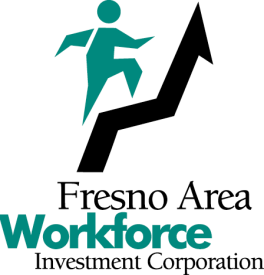 Board of DirectorsOctober 20, 2021SUMMARY MINUTESThe meeting was called to order at 3:00 p.m. and was held in-person and via Zoom.ROLL CALL:  	PRESENT -	Edgar Blunt, Dennis Montalbano, Chuck Riojas, Michael Silveira, Lydia Zabrycki, and Legal Counsel Ken Price		ABSENT   -	Raine Bumatay, Jeff Hensley, Mike Karbassi, and Sal QuinteroAGENDA CHANGES:		NoneABSTENTIONS:		NonePUBLIC COMMENTS:	NoneThe meeting was adjourned at 3:10 p.m.BOARD CHAIR/STAFF COMMENTS:  None ItemDescription/Action Taken1.April 21, 2021, Meeting MinutesBlake Konczal, Chief Executive Officer, Fresno Area Workforce Investment Corporation, presented the April 21, 2021, meeting minutes for approval.RIOJAS/ZABRYCKI – APPROVED THE MINUTES OF THE APRIL 21, 2021, MEETING.  VOTE:  YES – 5, NO – 0 (UNANIMOUS)2.New Site Lease for Fresno’s Affiliate America’s Job Centers of CaliforniaMr. Konczal presented for approval, a lease for the new America’s Job Centers of California (AJCC) site for the east side of Fresno County.  He explained that the current AJCC is located in Reedley, inside the Fresno County Department of Social Services (DSS) office.  DSS will be moving to a smaller office, which will require FRWDB to relocate the AJCC.  FRWDB staff conducted a lengthy search on various locations and was able to locate a new site in the City of Parlier at the Parlier Professional Center on East Manning Avenue. The lease being presented for approval is for a term of ten (10) years.BLUNT/RIOJAS – APPROVED THE NEW SITE LEASE FOR FRESNO’S AFFILIATE AMERICA’S JOB CENTERS OF CALIFORNIA.  VOTE:  YES – 5, NO – 0 (UNANIMOUS)3.Referral of Agenda Items to the Fresno Regional Workforce Development Board and/or Its CommitteesThere were no items referred to the Fresno Regional Workforce Development Board or its Committees.   4.January 19, 2022, Agenda ItemsNone.5.Meeting FeedbackNone.